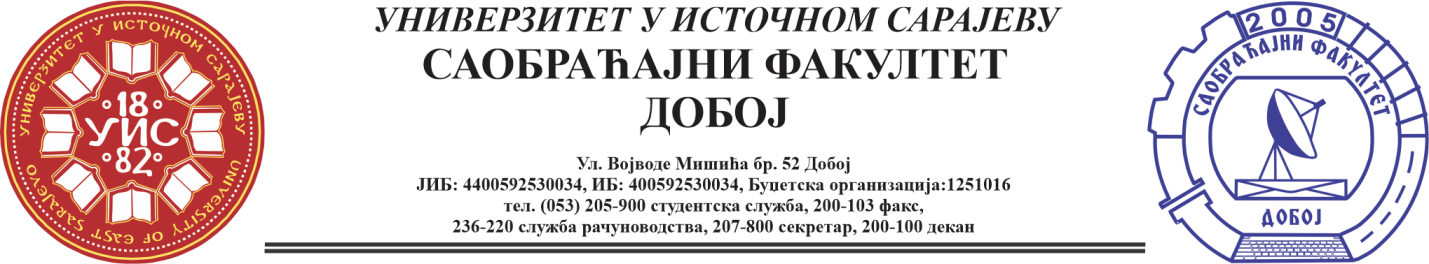 REZULTATI PRVOG KOLOKVIJUMA IZ PREDMETA LOGISTIČKI CENTRIKOLOKVIJUM SU POLOŽILI:Ukoliko student želi da ostvari uvid u rad potrebno je da se obrati u kabinet broj 40.Predmetni profesorDr  Marko Vasiljević, red.prof.		Predmetni asistentEldina Huskanović, viši asistentRed.br.Ime i prezimeBr.indeksaOstvarenobodova(max 100)1.Marko Blagojević1570/21902.Medina Fetić1591/2180       3.Marijana Ilić1599/21704.Maja Kovačević1566/2170